一、日期：102年 9月 5日 (四)　      二、地點：五年忠班教室三、主席：李知蕙   紀錄：李知蕙　　   四、出席人員：如簽到表五、會議內容：※學校行事曆1.  9/14 (六) 補9/202.  9/17 (二) 小五自然科能力檢測3.  9/19 (四)中秋節放假，9/20(五)調整放假4.  10/10(四) 國慶日放假一天5.  暫定10/11(五) 校外教學  地點：設治紀念館        6.  1/1  (三) 元旦放假一天7.  1/21 寒假開始※學校聯繫事項1.交通安全宣導--家長騎乘機車接送學生時，請務必戴安全帽，以策安全。2.愛滋病及狂犬病防制宣導。＊評量時間與方式1.期中定期評量時間:第11週(11月5~8日)  期末定期評量時間:第21週(1月13~17日)    2.成績計算方式:    a.平時作業占45%    b.定期評量占45%    c.平時學習態度占10%六、討論事項: 10/11(五) 校外教學  地點：設治紀念館七、散會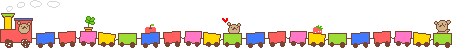 